Информация о фактически реализованных проектах в 2022 году в рамках проекта «Народный бюджет»№ п/пНаименование муниципального образования областиНаименование проекта (в соответствии с соглашением)Общая стоимость проекта, руб (в соответствии с соглашением)Фактическая общая стоимость проекта, руб. (в соответствии с коммерческим предложением, контрактом, договором)Фотоматериалы1ЯвенгскоеОбустройство центральной площади п. База1 000 000,001 000 000,00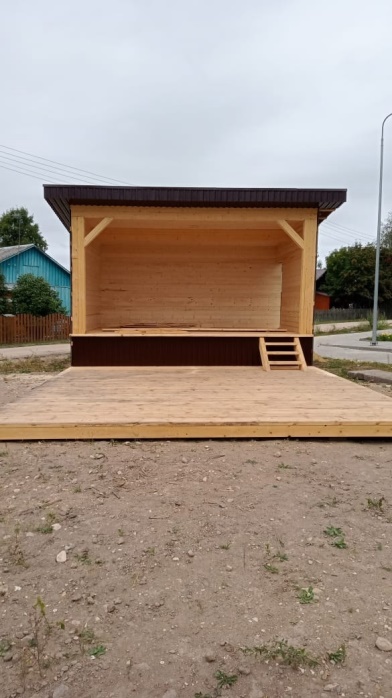 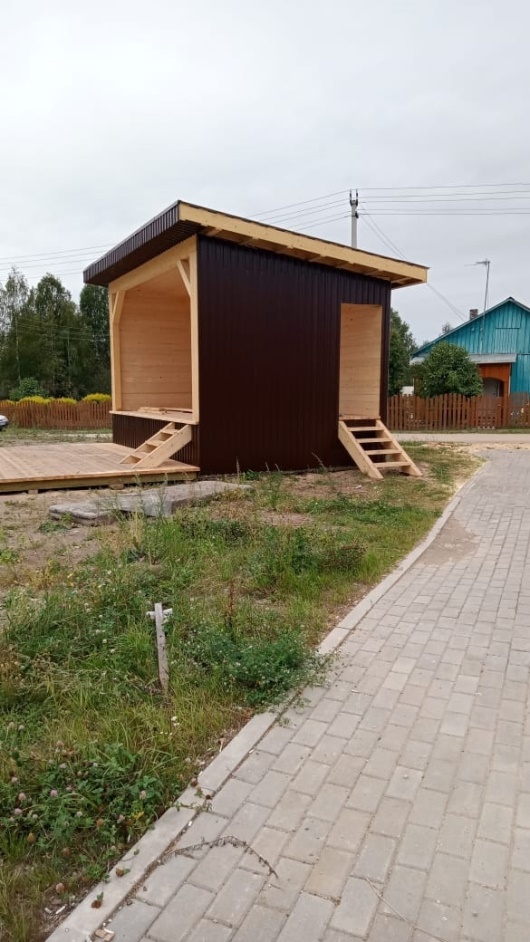 2ВожегодскоеПриобретение и установка спортивной площадки ул. Свободы880 000,00880 000,00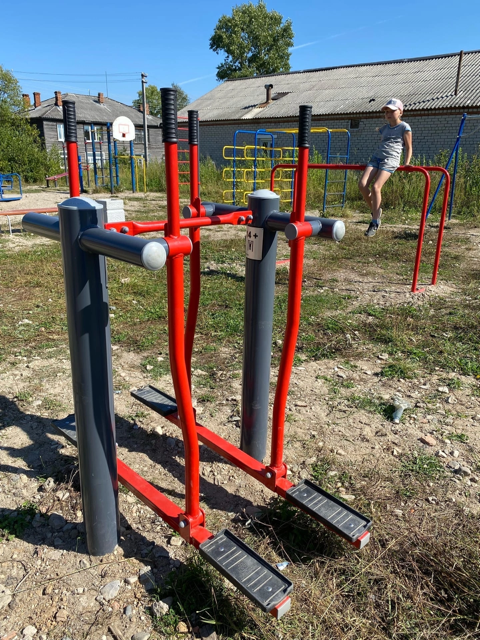 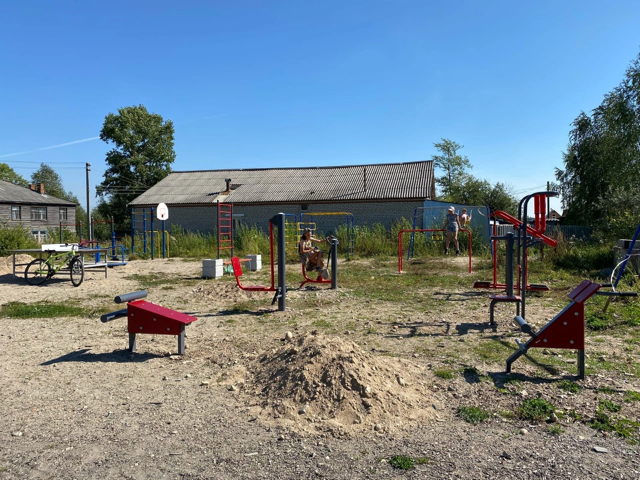 3ВожегодскоеПриобретение и установка детской игровой  площадки в д. Ярцево442 565,00442 565,00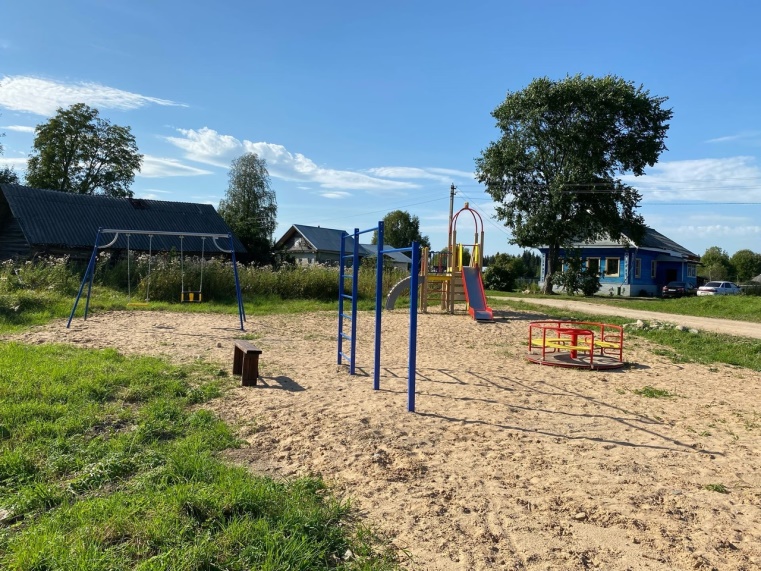 4ВожегодскоеУстройство колодца на ул. Комсомольская, п. Вожега40 000,0040 000,00Фото нет5ВожегодскоеПриобретение и установка детской игровой площадки на ул. Мира, п. Вожега937 297,00937 297,00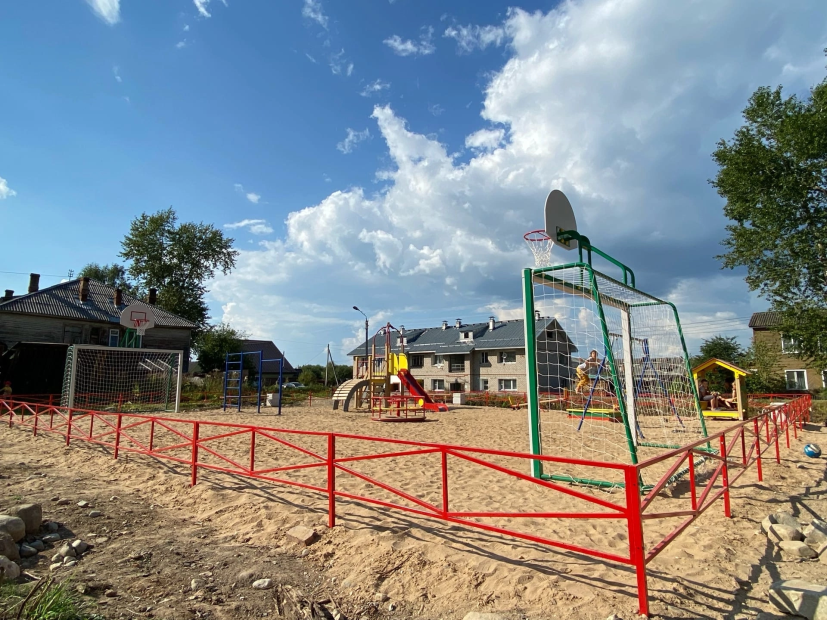 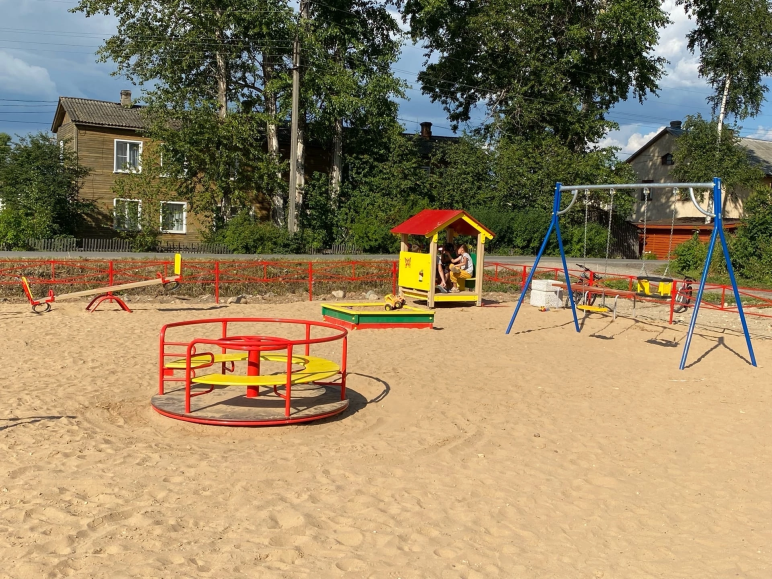 6ВожегодскоеПриобретение и установка детской игровой площадки на ул. 40лет победы в, п. Вожега922 000,00804 185,86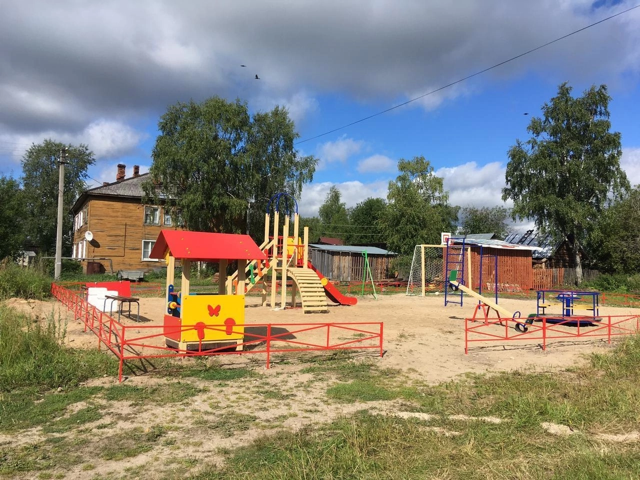 7ВожегодскоеУстройство колодца д. Кузнецовская,200 000,00200 000,00Фото нет8ТигинскоеОбустройство контейнерных площадок на территории сельского поселения Тигинское в д. Гридино100 000,00100 000,00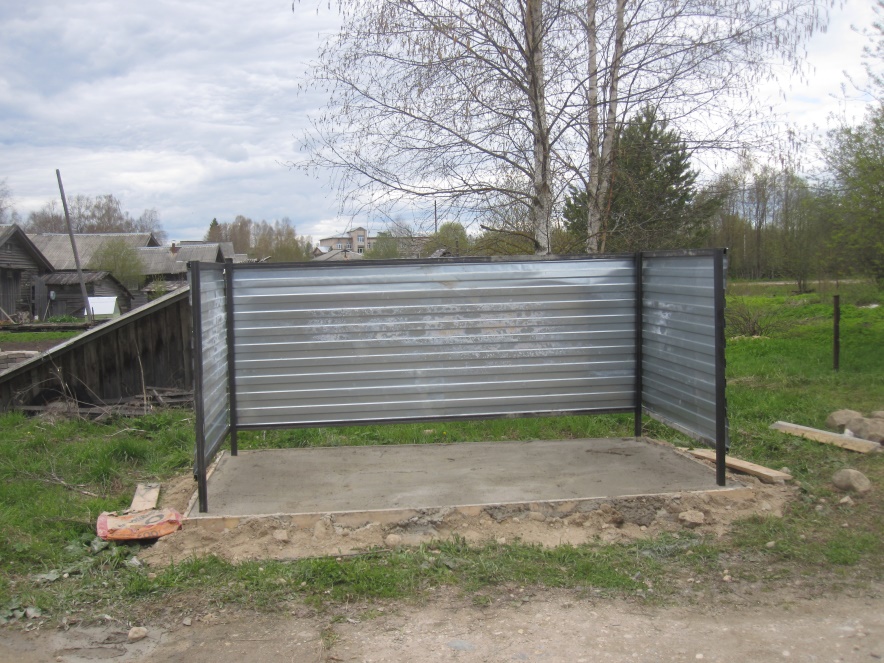 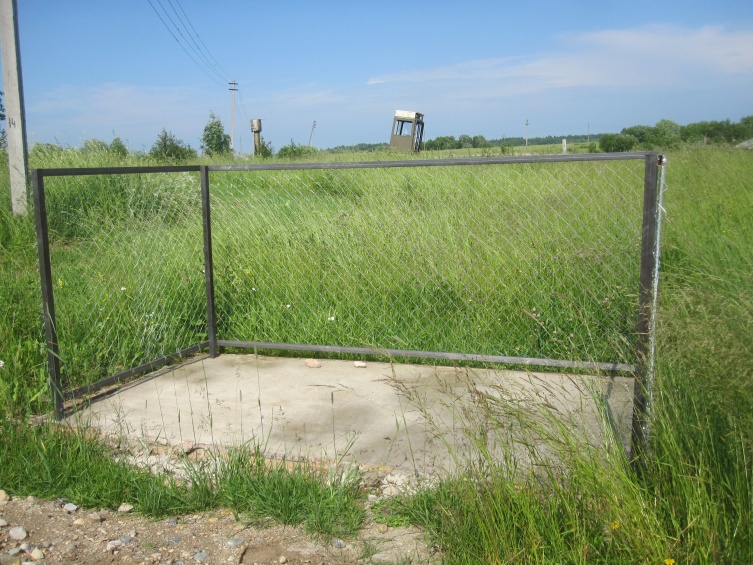 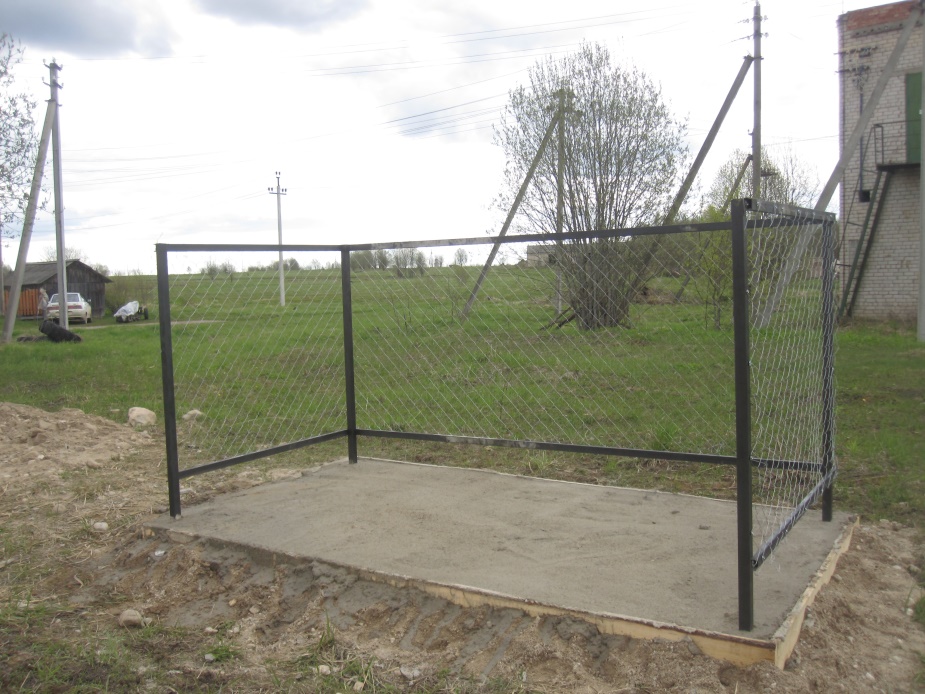 9ТигинскоеТекущий ремонт места для полоскания белья в д. Нефедовская176 000,00176 000,00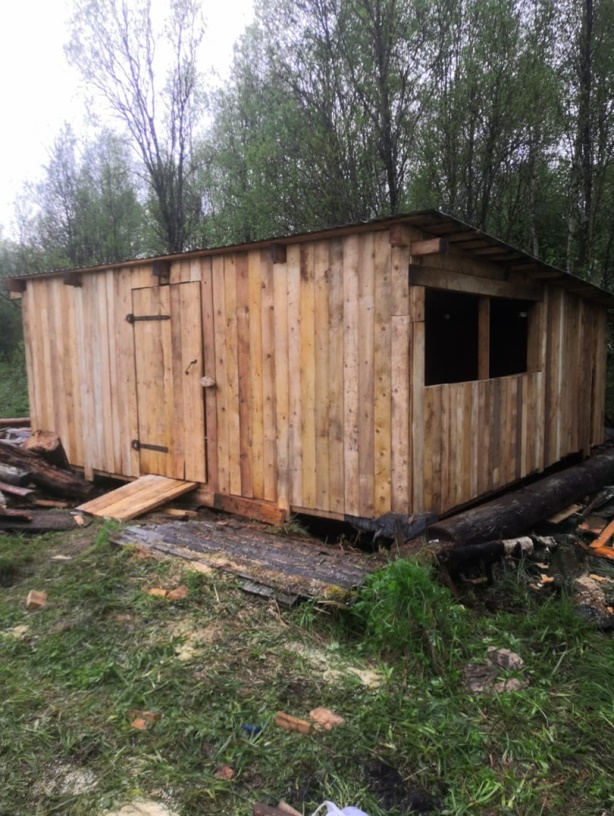 10БекетовскоеУстановка ограждения детской площадки в д. Бекетовская70 000,0070 000,00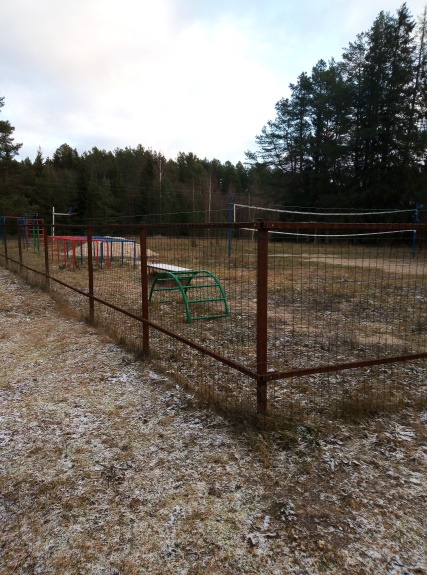 11БекетовскоеОбустройство контейных площадок280 000,00280 000,00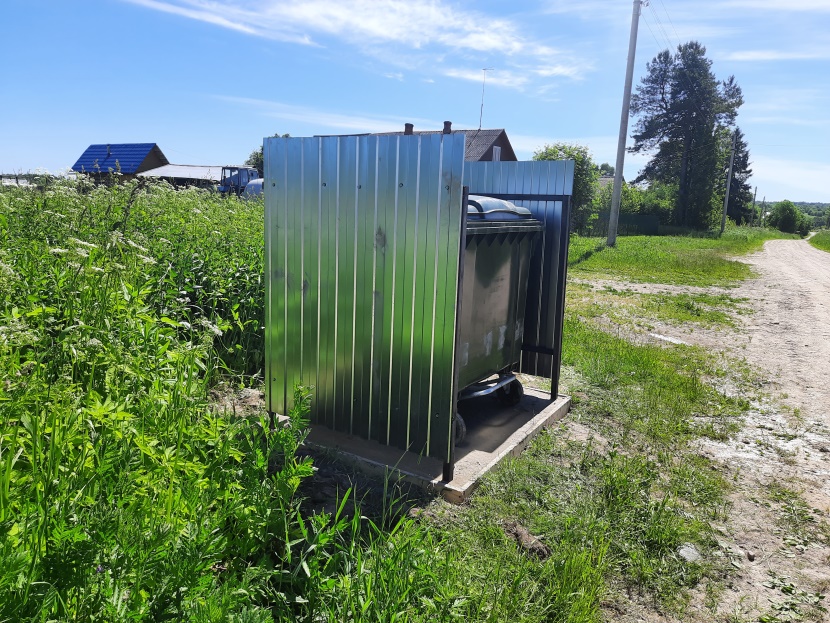 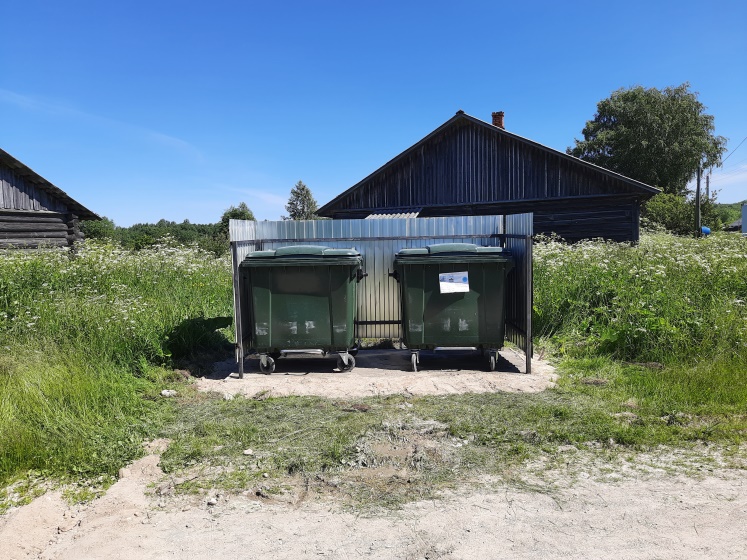 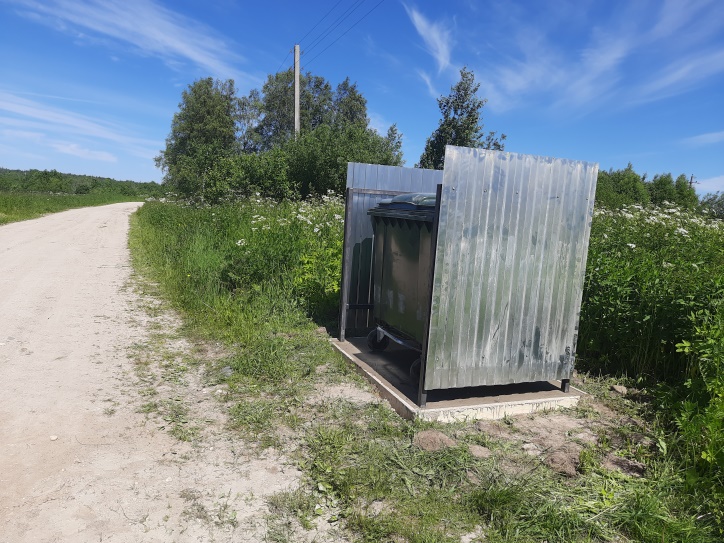 12МишутинскоеРемонт мемориала памяти воинам погибшим в годы ВОВ д. Мишутинская1 280 000,001 280 000,00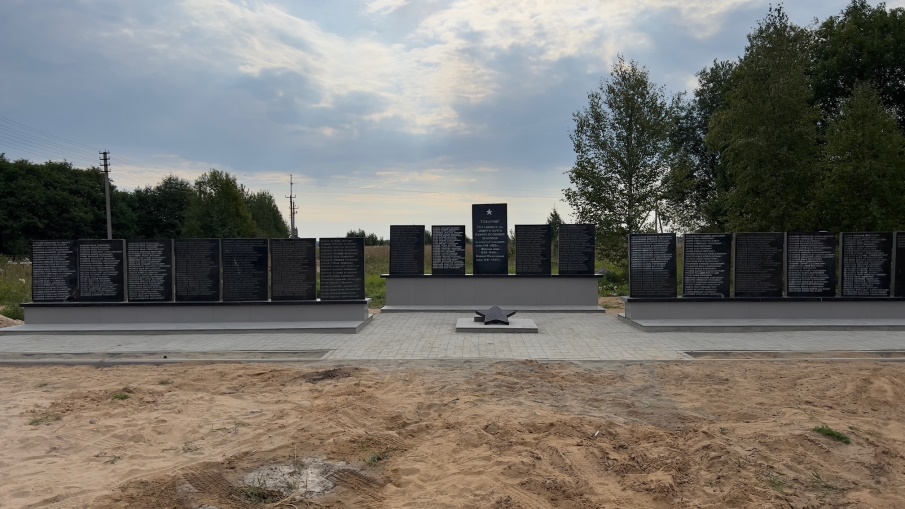 13ЮчкинскоеОборудование детской площадки в п.Хвостово150 000,00150 000,00Фото нет14ЮчкинскоеТекущий ремонт места для полоскания белья по ул. Набережная, п. Ючка30 000,0030 000,00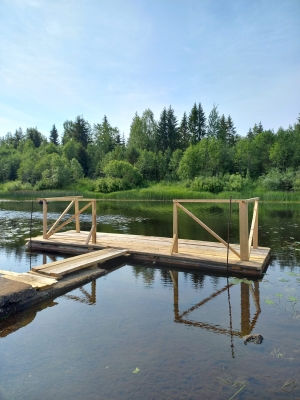 15ЮчкинскоеТекущий ремонт ограждения на детской игровой площадке п. Ючка, ул. Пролетарская50 000,0050 000,00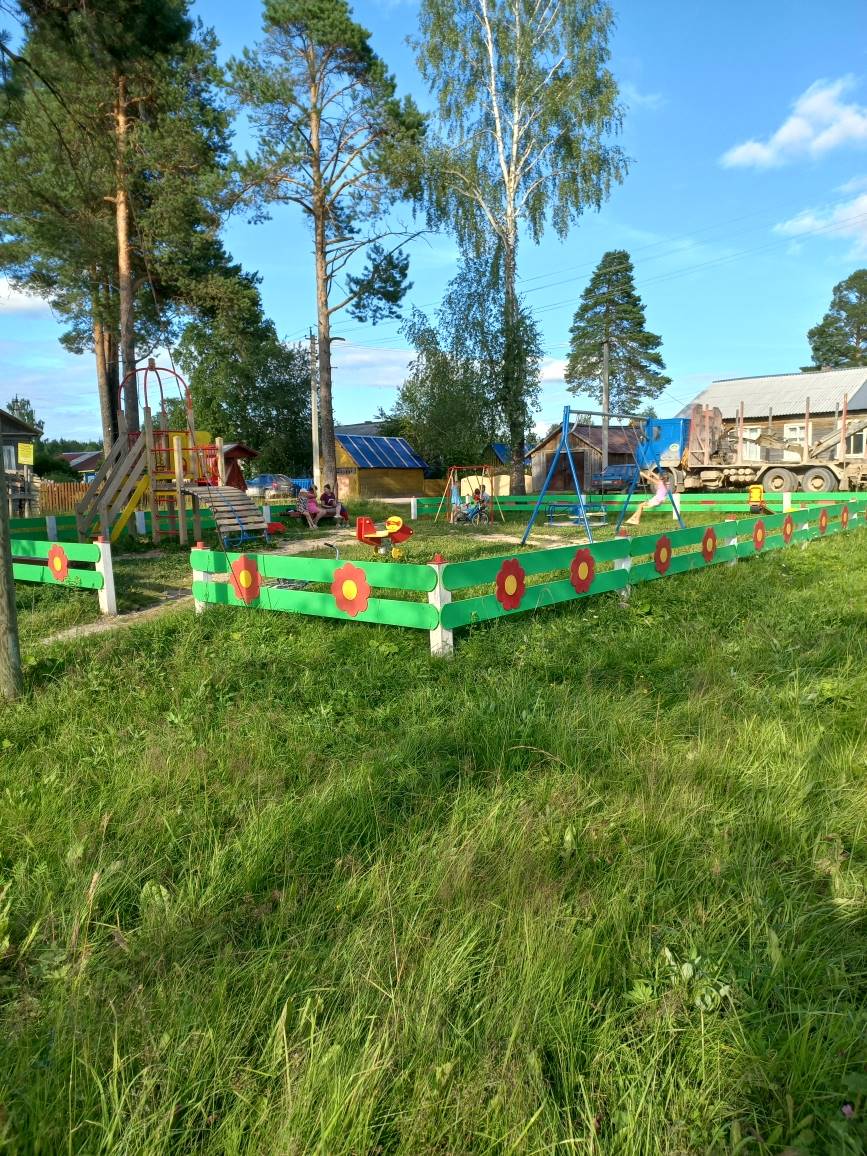 16ЮчкинскоеПриобретение занавеса для сцены Ючкинского сельского Дома Культуры300 000,00300 000,00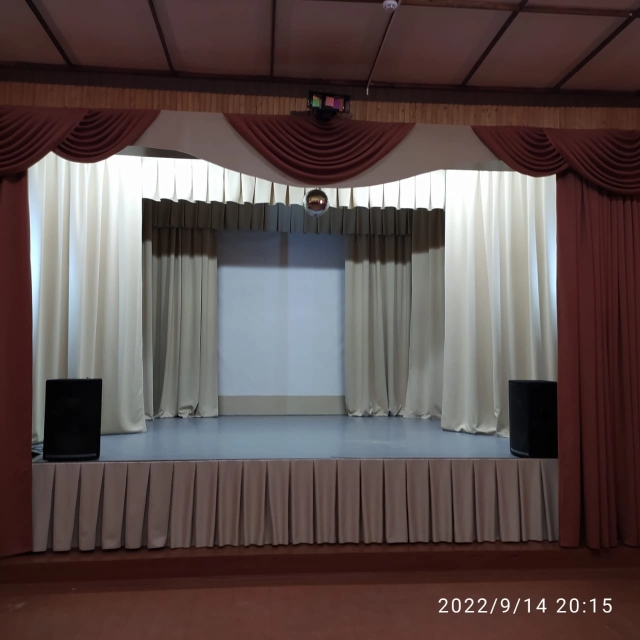 17ЮчкинскоеОборудование детской площадки "Солнышко" в п.Ючка150 000,00150 000,00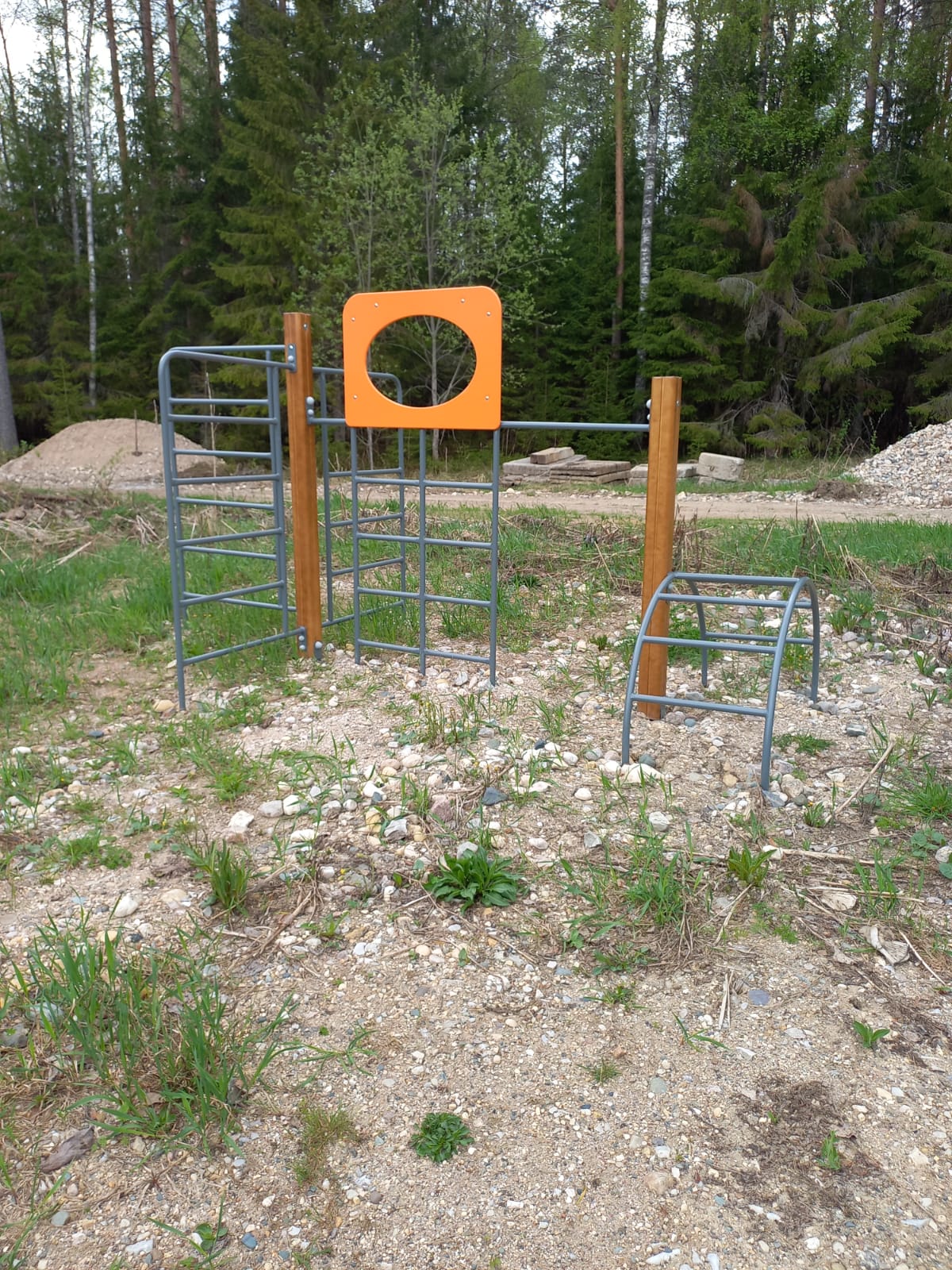 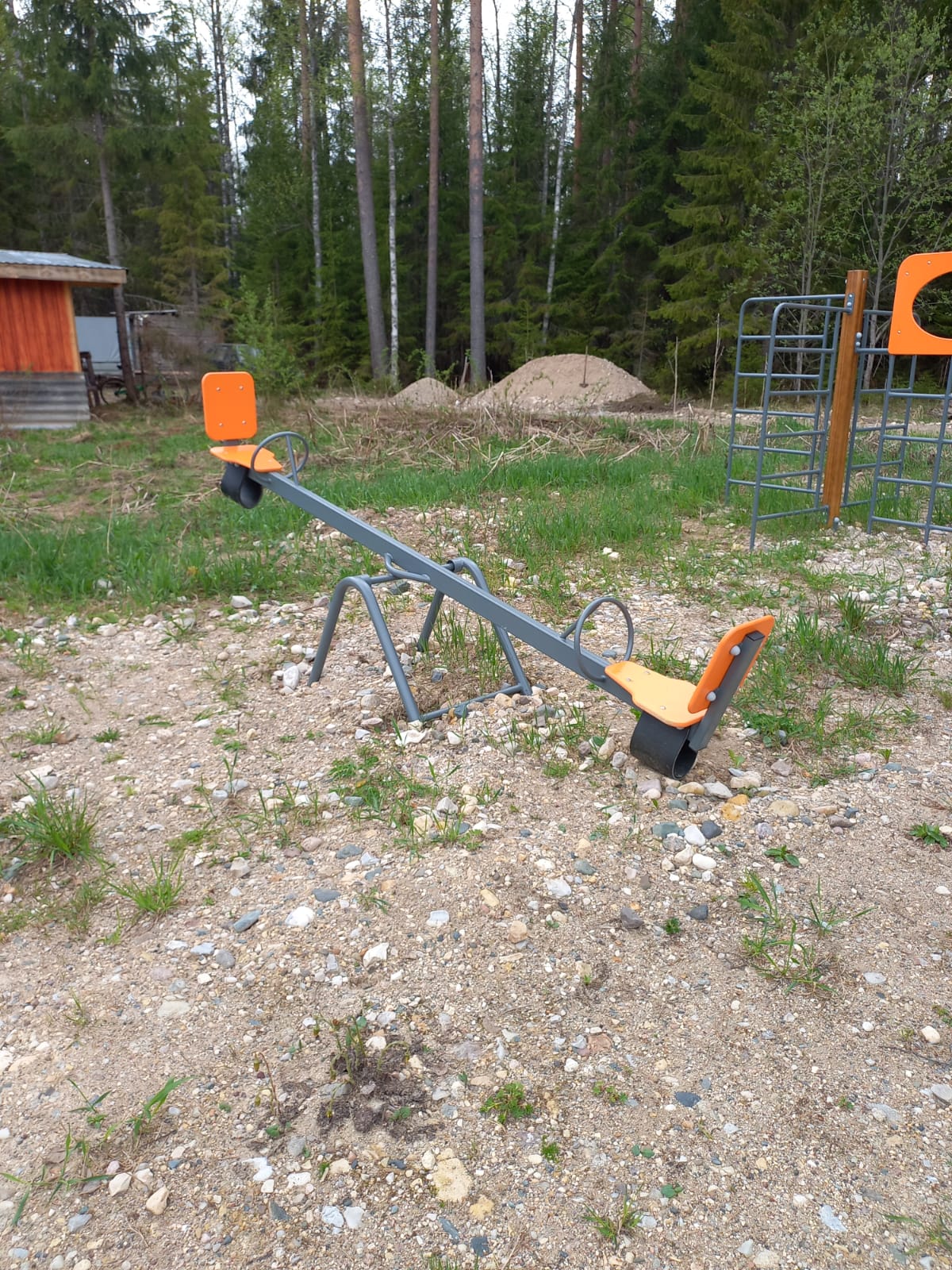 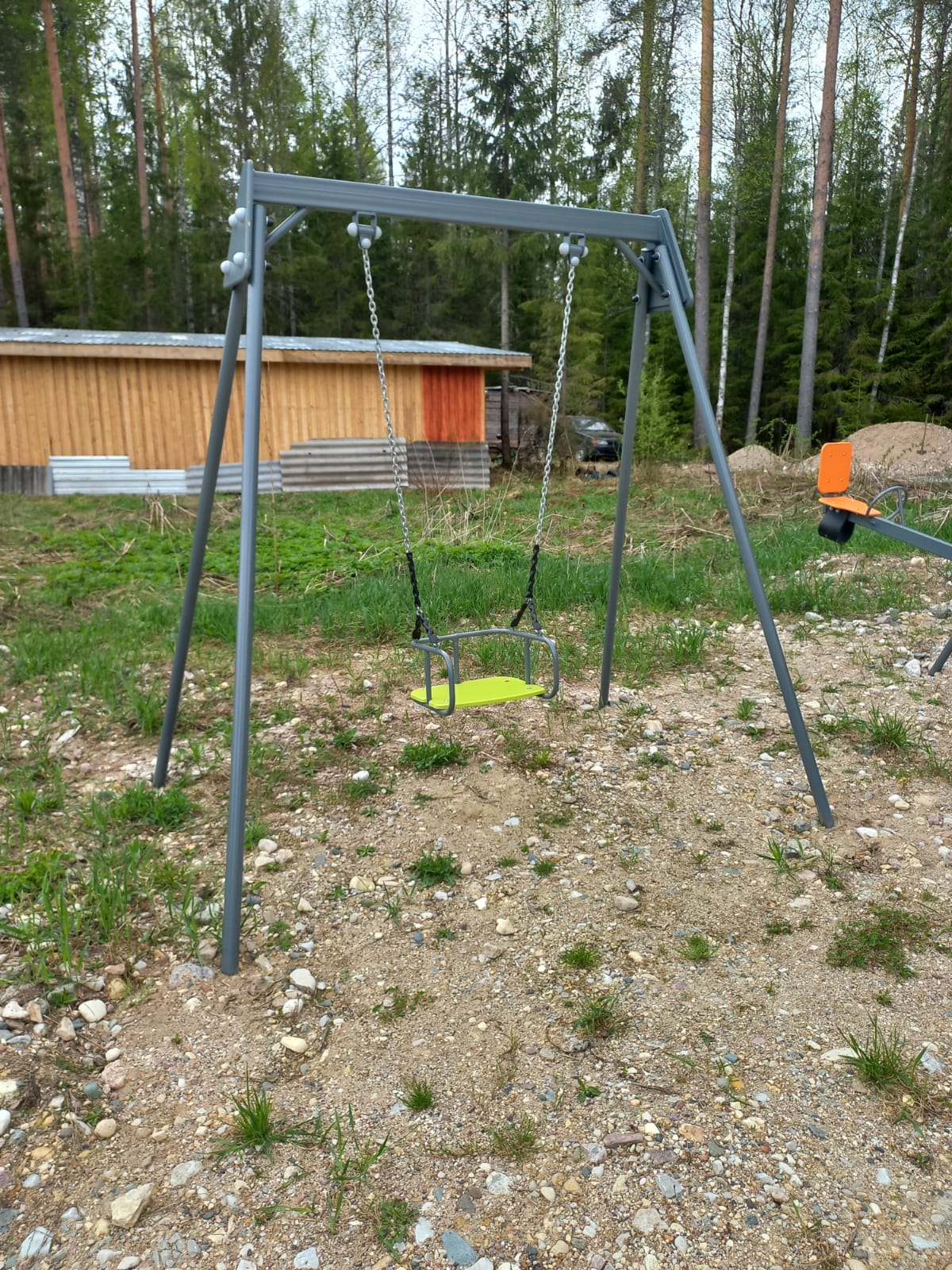 18НижнеслободскоеБлагоустройство места массового отдыха населения-территории озера "Черное"200 000,00200 000.00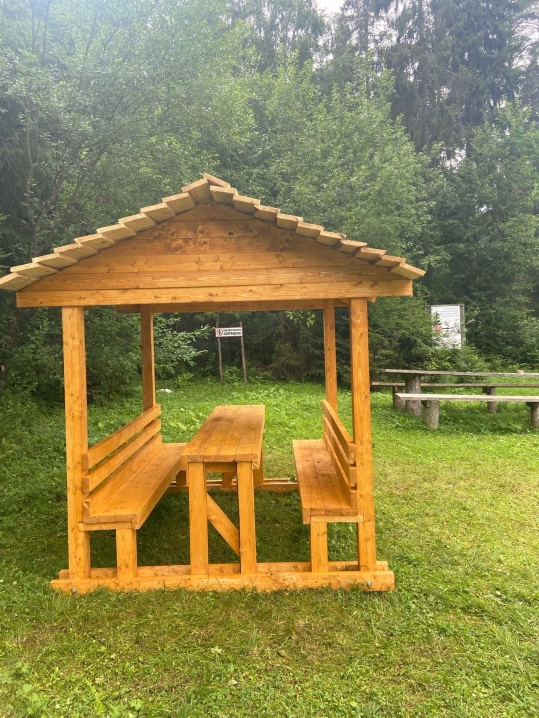 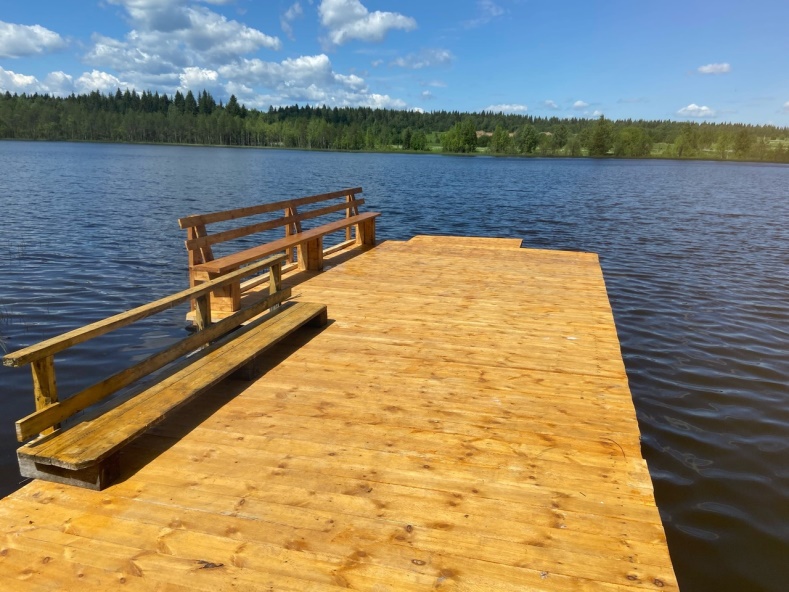 19НижнеслободскоеОбустройство контейнерных площадок на территории сельского поселения Нижнеслободское140 000,00140 000,00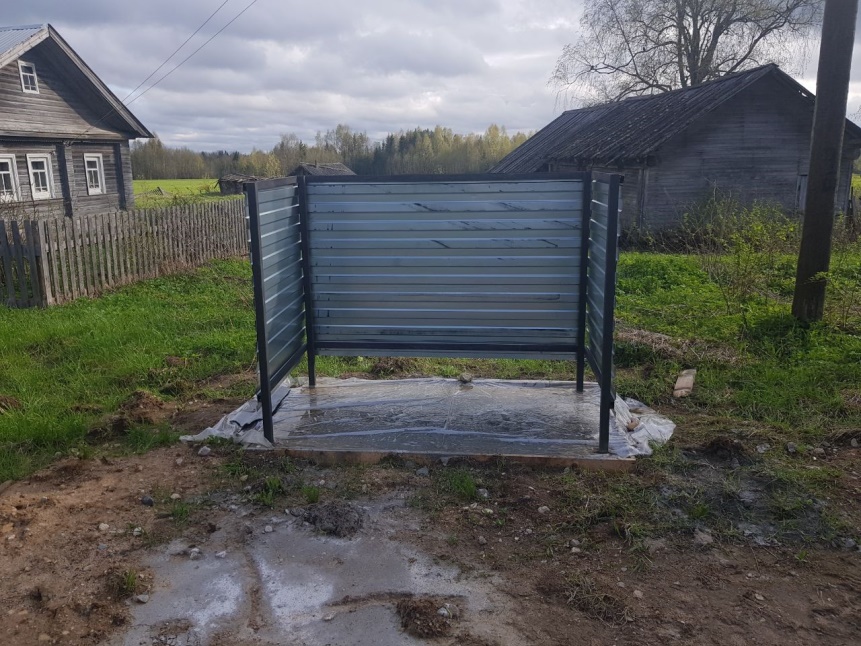 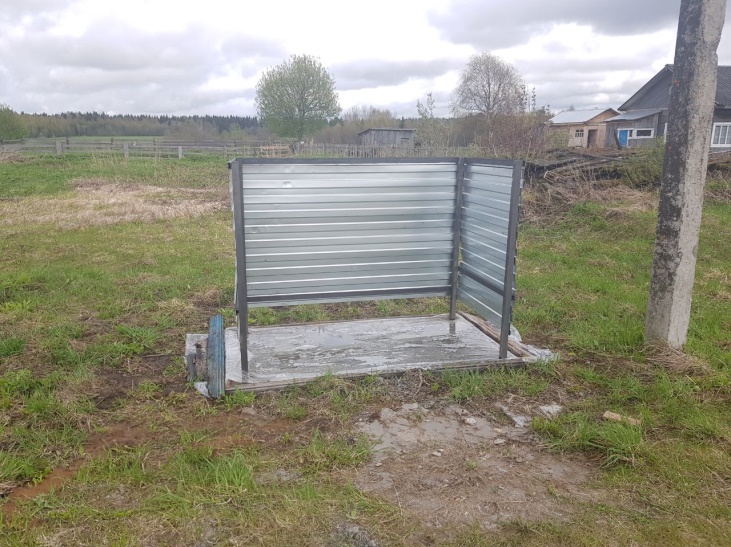 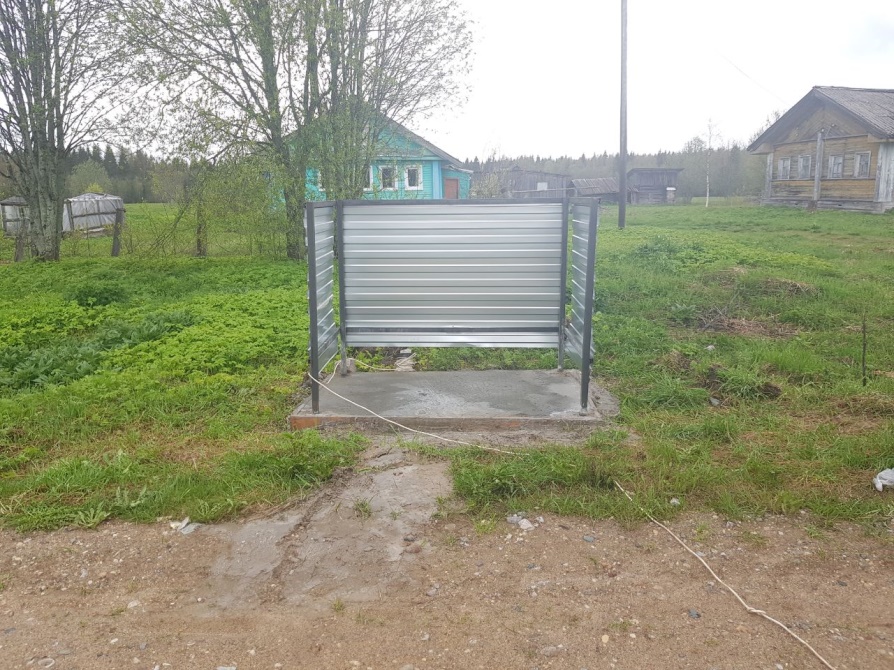 20НижнеслободскоеТекущий ремонт Мемориала памяти погибшим в годы ВОВ в д. Деревенька60 000,0060 000,00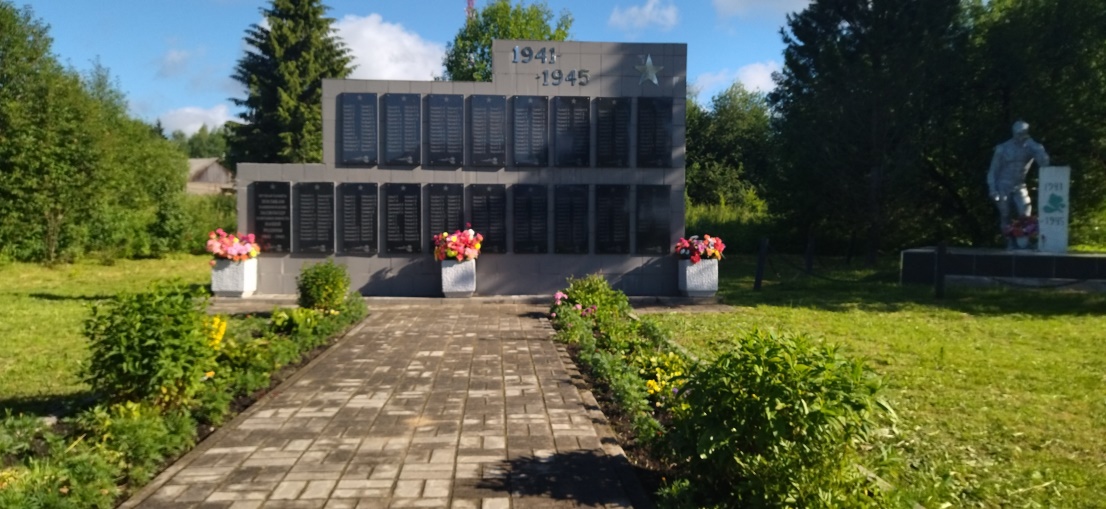 21КадниковскоеПриобретение уличных тренажеров а п.Кадниковский 380 000,00380 000,00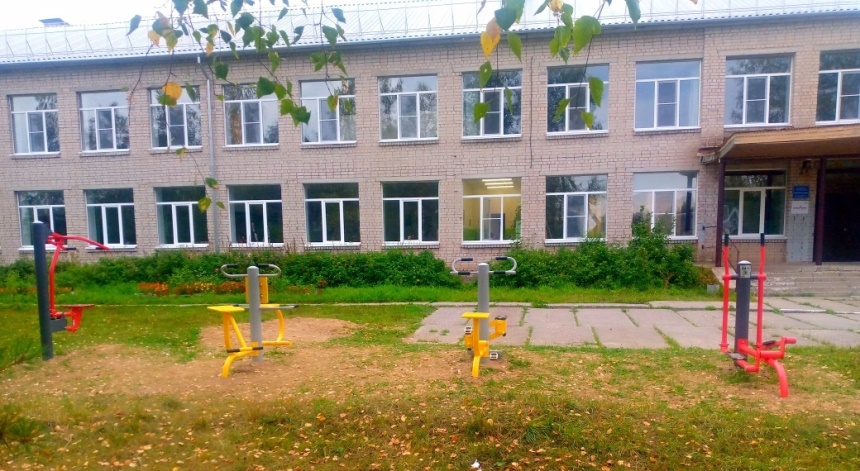 22КадниковскоеПриобретение кресел в зрительный зал Кадниковского дома культуры 595 000,00595 000,00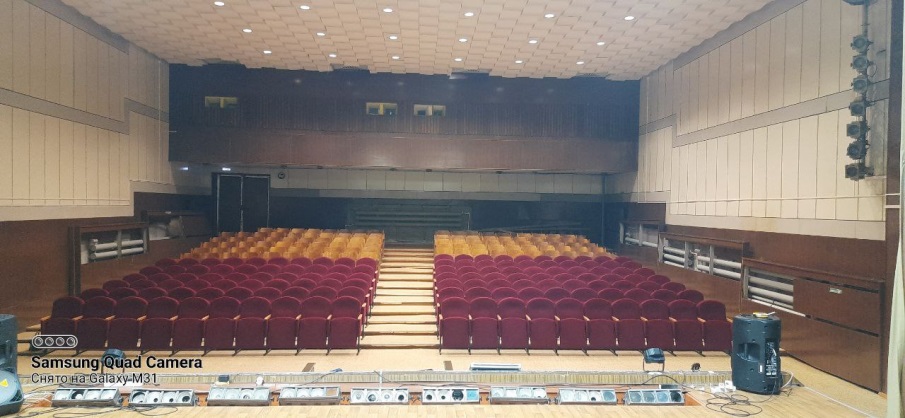 36Тигинское сельское поселениеСтроительство колодца дер. Щеголиха 325 910,40325 910,40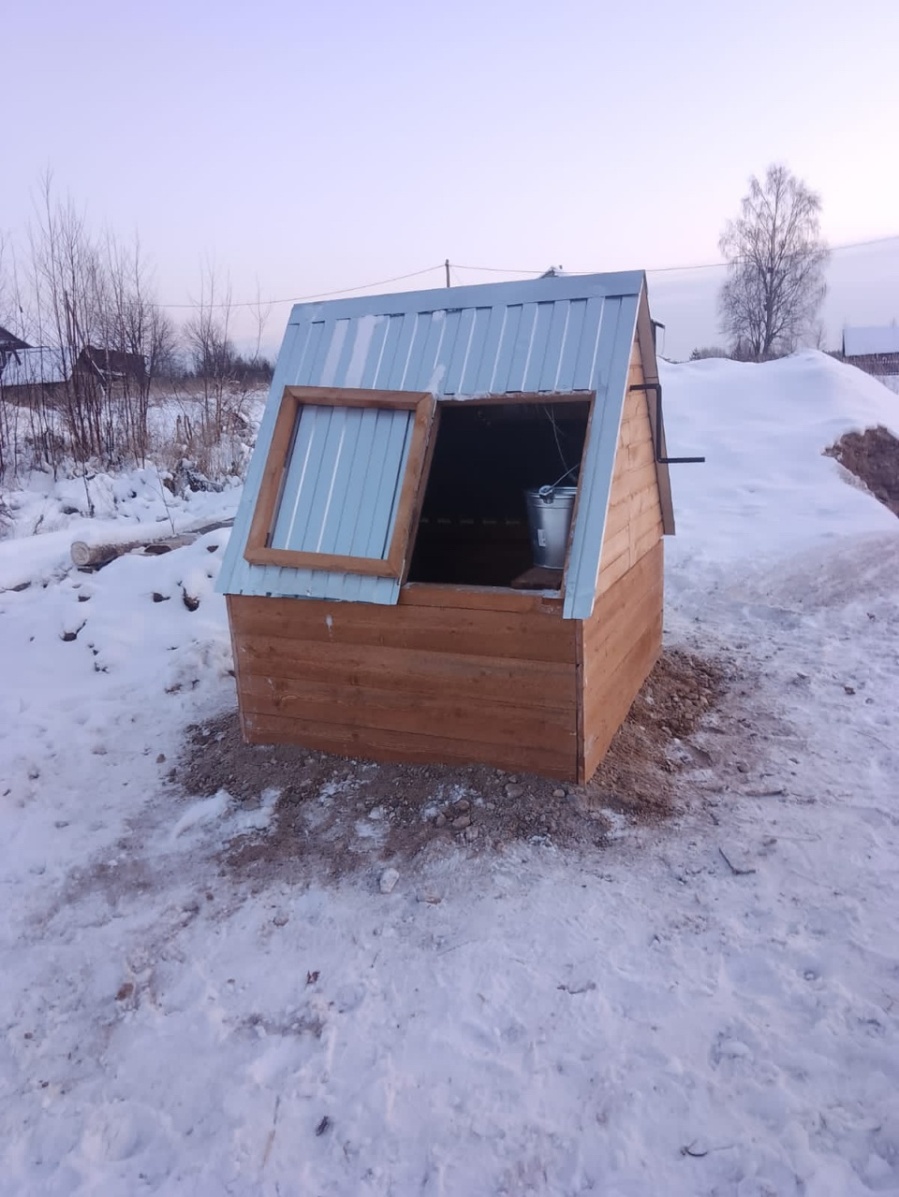 37Тигинское сельское поселениеСтроительство колодца дер. Лещевка 328 022,40328 022,40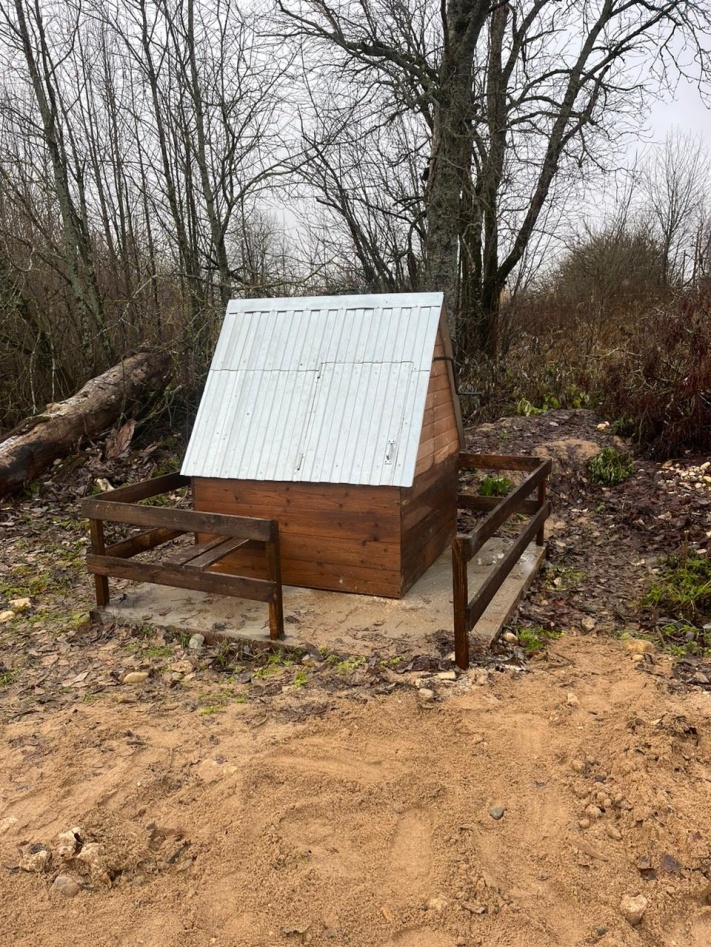 38Нижнеслободское сельское поселениеСтроительство колодца дер. Якунинская 321 909,60321 909,60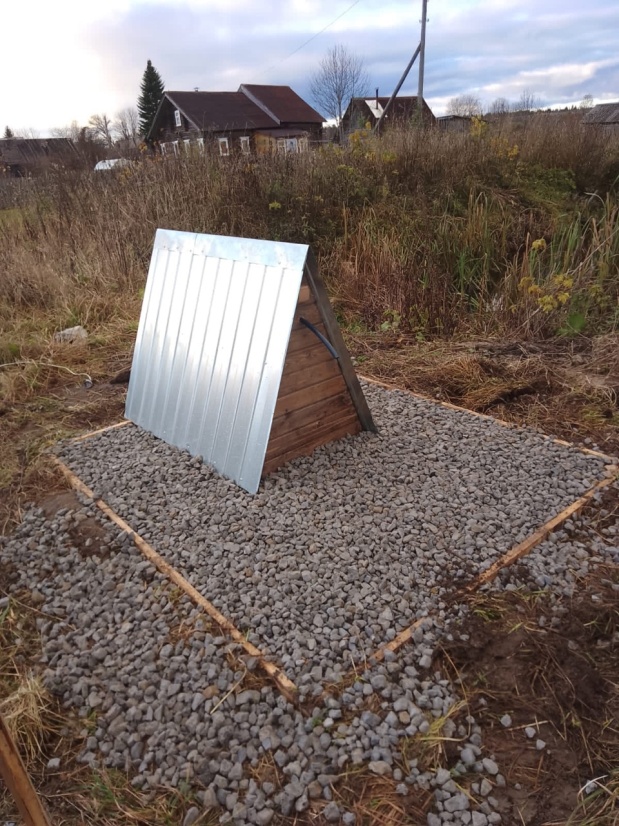 39Нижнеслободское сельское поселениеСтроительство колодца дер. Даниловская у дома № 6 257 052,00257 052,00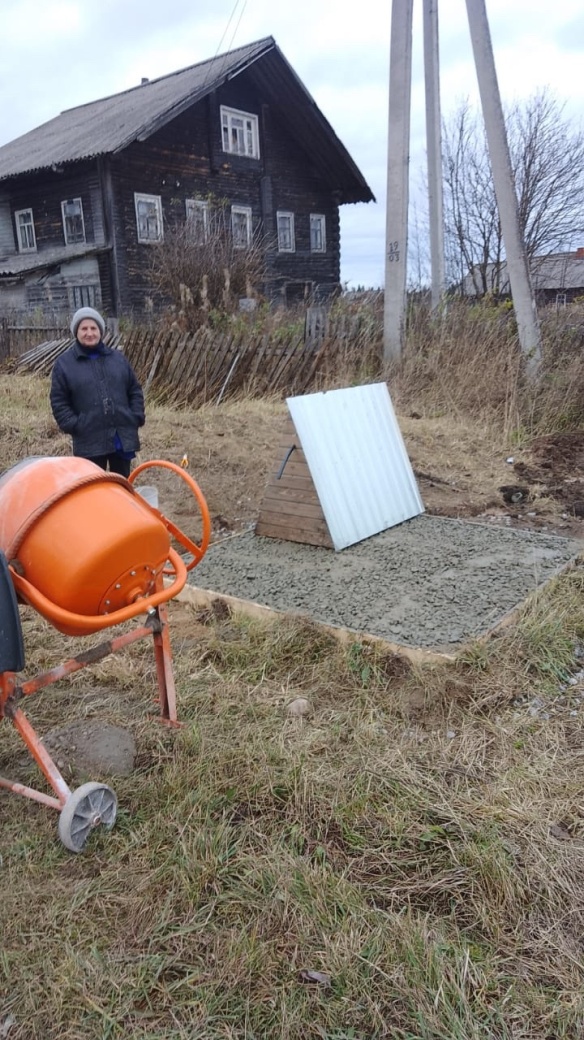 40Бекетовское сельское поселениеСтроительство колодца с. Воскресенское 357 543,60357 543,60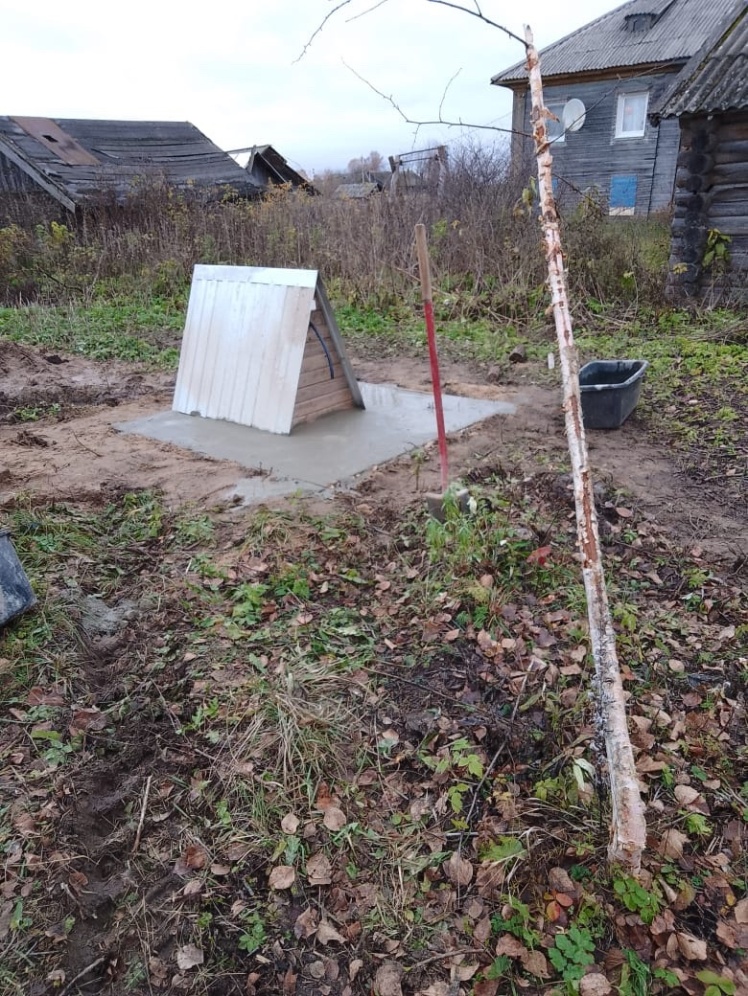 41Бекетовскоесельское поселениеСтроительство колодца дер.Кропуфинская 233 434,80233 434,80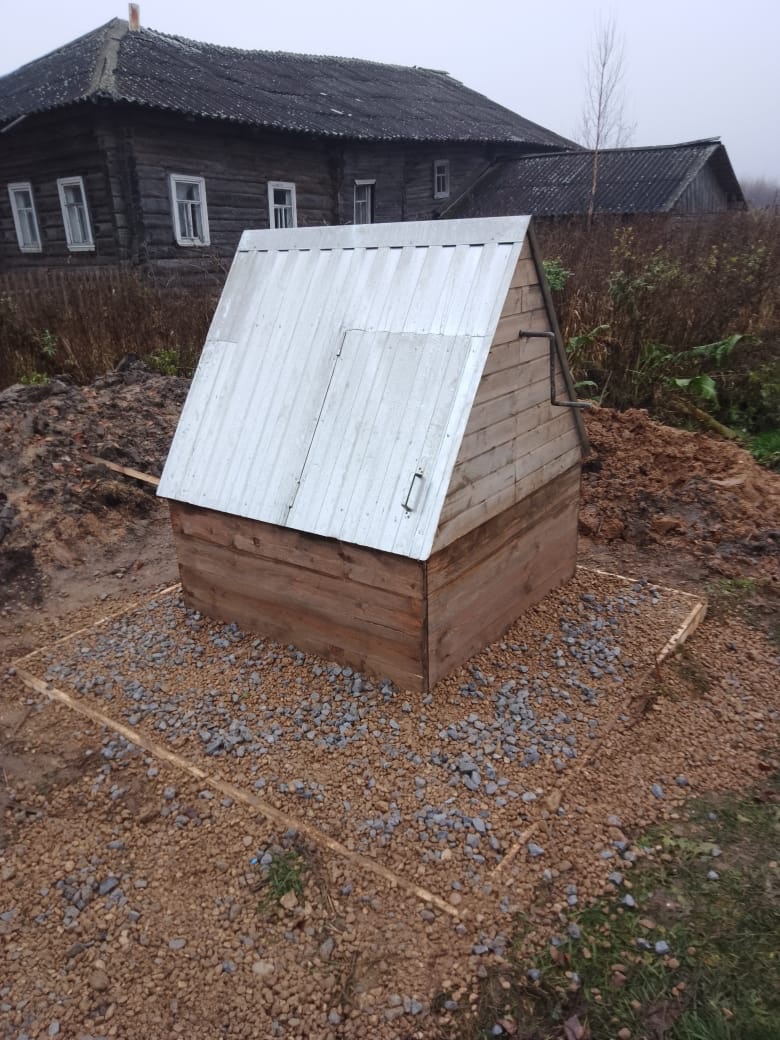 ИТОГОИТОГОИТОГО13 524 908,80